        MISSION :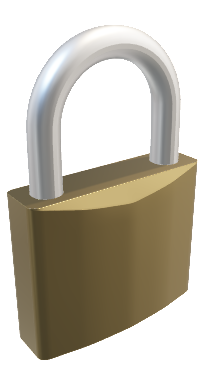 Vous êtes élève en première année de carrosserie, vous devez réparer un véhicule client, afin de valider votre passage en seconde année. Vous devez résoudre des étapes de réparation, Vous allez avoir plusieurs indices tout au long de votre mission.Munissez-vous d'un stylo ! Pour cela revenez à la page précédente, passez la porte, prenez votre tablette et rendez-vous au lycée.SERIOUS GAME 1:INDICE 1:  _____________SERIOUS GAME 2: INDICE 2 : ______________Questions supplémentaires :Que signifie A / B / E / X sur le certificat d’immatriculation ?A :  _____________________________________________ B :  _____________________________________________E : ______________________________________________X : ______________________________________________SERIOUS GAME 3 :Vous devez noter 3 outils de démontage :__________________________________________________________________________________________  _____________________________________________ INDICE 3 : _____________________________________________SERIOUS GAME 4 :Retrouvez les 3 outils de démontage que vous avez dû relever précédemment et notez leur numéro :Nom de l’outil : _____________________________________________ / Numéro : ________ Nom de l’outil : _____________________________________________ / Numéro : ________Nom de l’outil : _____________________________________________ / Numéro : ________INDICE 4 : _____________________________________________SERIOUS GAME 5 : INDICE 5 : _____________________________________________SERIOUS GAME 6 :NOTEZ TOUTES VOS RÉPONSES !Consigne : Trouvez dans le rapport d'expertise et notez-le sur un papier, vous en aurez besoin pour la suite : - Un élément inamovible (par exemple : REF 7511 03 331R) : _____________________________________________- Des éléments situé à l'intérieur de l'habitacle : _______________________________________________________- Les éléments principaux de la façade avant à changer : _________________________________________________- Trouvez des éléments du circuit de climatisation : _____________________________________________________- Les significations de : T1-T2-T3 , M1-M2-M3 , P : ______________________________________________________INDICE 6 : ________SERIOUS GAME 7 :INDICE 7 : _____________________________________________INDICE 8 : _____________________________________________INDICE 9 : _____________________________________________SERIOUS GAME 8 (Solution) : 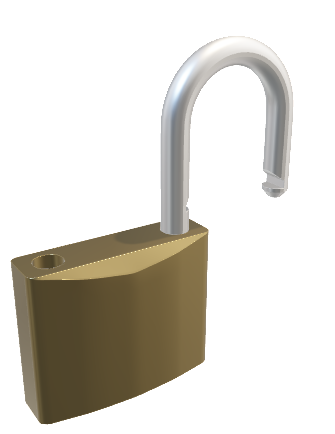 Aide :  Récapitulatif des travaux réalisés : FEUILLE DE ROUTE :Consignes pour résoudre l’énigme : Afin de finaliser la réparation du véhicule les étapes suivantes seront réalisées :LEXIQUE :TUTORIEL POUR OUVRIR LE FICHIER :ÉTAPE 1 : La sécurité (Vestiaire)  ✓ÉTAPE 5 : Préparation du poste de travail (équipements)✓ÉTAPE 2 : Réception du véhicule client  ✓ETAPE 6 : Identification des éléments ✓ÉTAPE 3 : Levage et manutention  ✓ÉTAPE 7 : Le Redressage des éléments✓ÉTAPE 4 : Préparation du poste de travail (outillage)✓Passage au banc de redressage✘Laboratoire de peinture✘Vérinage du longeron✘Mise en peinture du véhicule✘Soudage des éléments inamovibles ✘Nettoyage du véhicule ✘Pose du mastic et dressage du mastic ✘Préparation à la livraison✘Marouflage du véhicule et apprêtage du véhicule✘INDICE 1 = ______= ____ / ____ / ____INDICE 2 = ______ = ____ / ____ / _____       Addition de tout : _______INDICE 6 : _____ = ________INDICE 1 = ______= ____ / ____ / ____INDICE 2 = ______ = ____ / ____ / _____       Addition de tout : _______INDICE 7 : ______________ = Couleur _______= _______INDICE 3 : Pont ______ ColonnesINDICE 3 : Pont ______ ColonnesINDICE 8 = ______________________________________________ = ________ INDICE 4 Clé à choc _______INDICE 4 Clé à choc _______INDICE 9 = _____________________________  = ___________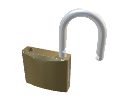 INDICE 5 : Mégane _____ = ______INDICE 5 : Mégane _____ = ______ADDITION DE TOUS LES CHIFFRES / NOMBRES =       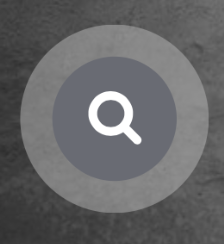 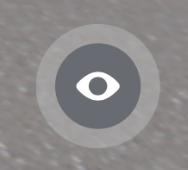 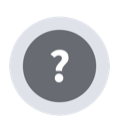 LORSQUE VOUS VOYEZ CES LOGOS, POINTEZ-LES ILS VOUS AIDERONS POUR LA REALISATION DU SERIOUS GAMELORSQUE VOUS VOYEZ CES LOGOS, POINTEZ-LES ILS VOUS AIDERONS POUR LA REALISATION DU SERIOUS GAMELORSQUE VOUS VOYEZ CES LOGOS, POINTEZ-LES ILS VOUS AIDERONS POUR LA REALISATION DU SERIOUS GAME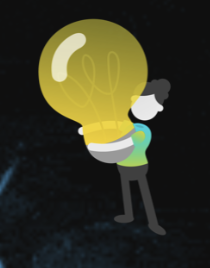 Lorsque vous verrez ce logo, pointez-le il vous donnera un indice pour réaliser le serious game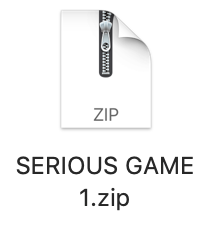 Vous avez téléchargé le fichier zip sur internet.Vous avez téléchargé le fichier zip sur internet.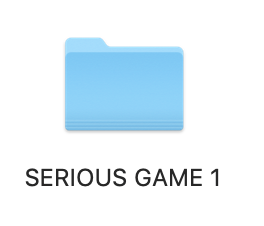 Une fois que vous avez convertie de fichier en dossier, vous cliquez dessus.Une fois que vous avez convertie de fichier en dossier, vous cliquez dessus.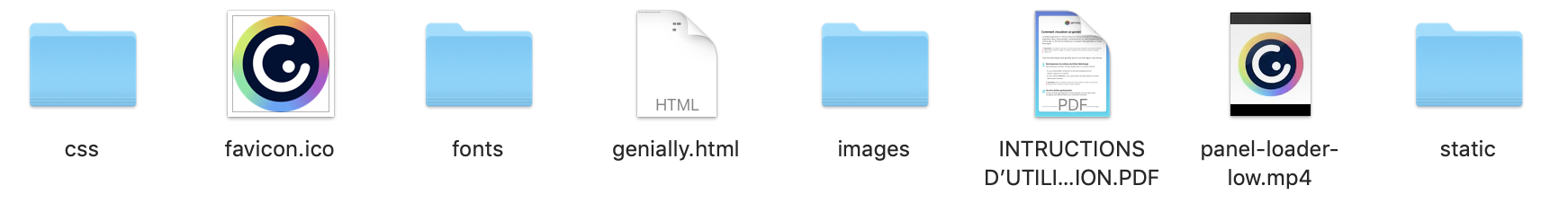 Plusieurs dossiers s’afficheront (Vous ne pouvez pas les supprimer).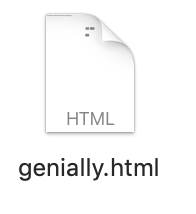 Le dossier qui vous permettra de réaliser les serious game avec les élèves (avec ou sans connexion) se nomme genially.htmlLe dossier qui vous permettra de réaliser les serious game avec les élèves (avec ou sans connexion) se nomme genially.htmlLe dossier qui vous permettra de réaliser les serious game avec les élèves (avec ou sans connexion) se nomme genially.html